		Fax to:  810-277-3039			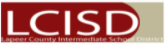 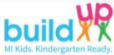 Build Up Michigan Referral – Intake Information		Ages 3-5     	(10/21 Version)To Be Completed by Referring Source:Date Received by ISD:  	Student:       		DOB:       	 Male:   Female:      Race:       Ethnicity:   	Parent/Guardian:                                                                                                                                                                                                                                Address:         	  Home:       	Cell:             Email Address:                      Referral Source:  Name:       	From:       Email:          Phone Number:                             Attending a program (preschool, GSRP, Head Start, etc.):  Yes:    No:    Program:       Primary Language:       	 Parent:   Student:     Interpreter Needed:   Yes:    No:  Reason for Referral:      Continue and complete Pages 2 and 3 -------------------------------------------------------------------------------------------------------------------------------------------------------------Completed by LEA:     Parent initial contact by:        	               Date:                                              Initial interview by:        		Date:       REQUIRED SUPPLEMENT TO BUILD UP REFERAL FORM (from Programs)Student Name:      	Length student attended program: Please identify your student’s strengths and weaknesses: What activities does your student prefer?  What activities does your student avoid? What interventions/strategies have been attempted, for how long, and describe results? What do you hope to gain from an evaluation?Based on your observations and interventions, check the statements that best describe this student.  Be sure to evaluate him/her in comparison to other children of the same chronological age.  Indicate by checking only those behaviors which occur frequently. Gross Motor Skills:					Fine Motor Skills:  is awkward/clumsy					 difficulty completing puzzles trips and falls often					 inappropriate crayon/pencil grip poor control of scissors does not cross midlineHas difficulty with: 					 jumping						Receptive Language throwing						Has difficulty with: walking up and down steps				 understanding spoken language/directions pedaling a tricycle 					 responding to/understanding questions      catching						 navigating the playground				 Sensory:						Expressive Language: exhibits repetitive actions with toys/objects 		Has limited oral expression, communicates by: does not explore a variety of textures or		 gestures      materials in an age appropriate way 			 single words responds negatively to loud noises			 2-3 word phrases							 sentences of 4 or more wordsSelf Help Skills	:					Has difficulty communicating with:				 does not manage personal belongings		 teacher/adults does not use a spoon/fork appropriately		 peers cannot care for toilet needs				 difficulty dressing self 				Has difficulty expressing:							 wants and needs speech is hard to understandSocial Emotional:					 stutters/dysfluent speech lacks self-control					 easily frustrated					Play Skills: usually shy or withdrawn				Primarily engages in: interrupts and distracts class				 solitary play has difficulty coming to circle, attending		 parallel play      and participating appropriately			 cooperative play sudden changes in mood throughout day		 unusually aggressive toward others			 has difficulty following classroom routines		Perceptual/Cognitive SkillsHas difficulty identifying:  				Has difficulty naming:  body parts						 body parts colors						 colors shapes						 shapes letters						 numbersHas difficulty with concepts such as: 			Has difficulty with:			 sorting/categorizing objects				 pointing to/naming pictures counting (counts to      )				 recognizing name in print matching 1 to 1					 time concepts quantitative concepts (e.g. more, less)		 prepositional concepts  oppositesCompleted by ISD      Date Sent to LEA: Resident LEA:                  Verified   UIC:             Date Parent was Notified (Prior to Referral):      Name of Person Notifying Parent:      Case Manager:       Contact Attempts within 10 School DaysDate REED Received by District:       Date:                    Results:Projected 30 School Days:       1.      2.      3.      4.      Initial IEP Date:       1.      2.      3.      4.      Eligible:    Yes:     No:   Parent Contacts to Schedule Initial Evaluation  Check if parent and professional agree that no further evaluations are necessary at this time.  Explain:       Date:                    Results:1.      2.      3.      4.      ______________________________________Parent Signature                             Date______________________________________Professional Signature                   DateExtension Date:       ISD Google Drive:      Reason for Extension:       By:       Please rate your student’s level of functioning as compared to peers:Above peersSame as peersBelow  peersSignificantly below peersGross motor skillsFine motor skillsUnderstanding of languageExpressive languageClarity of speechSelf-help skillsAttention/activity levelPositive social relationships